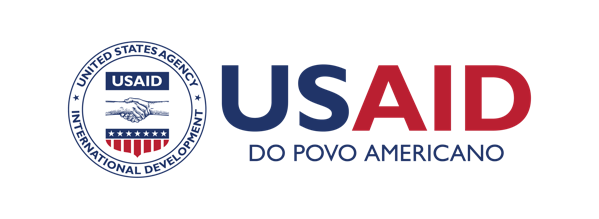 Interações cuidador-criança com narração – GanaTranscrição do vídeo em portuguêsNarradorEste vídeo demonstra algumas interações de cuidados responsivos entre uma cuidadora e uma criança no Gana. As cenas são narradas – explicando a interação, como a criança se comunica usando os sinais e as respostas da cuidadora. Bebé de 3 meses interage enquanto a mãe lava a roupa Observe os sinais de fome da bebé – ela coloca os punhos na boca e lambe a mão. A mãe colocou a bebé perto dela enquanto lava as roupas – facilitando a comunicação e o contato visual com a bebé. Agora a bebé emite sons, fica agitada e começa a chorar – demonstrando que está com muita fome. A mãe atende à bebé ao levá-la ao colo para a alimentar. Bebé de 5 meses sonolento A mãe olha nos olhos do bebé e sorri quando ele olha para ela. Criam vínculos durante a amamentação. A mãe interage com o seu bebé que acabou de ser amamentado e quer brincar. A mãe segura o bebé ao nível dos olhos, emite sons e sorri para ele. O bebé sorri de volta, divertindo-se com a interação, enquanto a mãe continua a brincar com ele. Agora o bebé boceja, mostrando que está cansado. Ele agita-se e reclama – e parece descontente. O bebé apresenta mais sinais de sonolência. Ele olha fixamente e esfrega os olhos. A mãe não responde aos sinais – ela continua a tentar que o bebé se interesse pela brincadeira. O bebé continua agitado. A mãe tenta amamentá-lo, mas ele se afasta. Ele mostra que não tem fome e que quer dormir. Ele esfrega os olhos novamente. A mãe responde agora aos sinais de sono do seu bebé. Ela embala-o no seu ombro e balança os pés no ritmo – demonstrando uma forma de adormecer um bebé. Bebé de 6 meses fascinado por uma galinha Esse bebé, abraçado à mãe, de repente segue algo com os olhos. A sua mãe atende-o ao virá-lo para que veja melhor. Ela aponta para o que despertou o interesse dele: uma galinha! Ela menciona a galinha e faz movimentos em direção a ela - partilhando o interesse do bebé. Ao ver os seus olhos arregalados e concentrados na galinha, a mãe fala da galinha e até conversa com ela. Em seguida, move o bebé em direção à galinha e para trás, para frente e para trás, e os dois movem-se conforme a galinha se move – respondendo ao fascínio do bebé pela galinha. O bebé imita o movimento da mão dela, por fim ambos acenam enquanto a galinha se afasta. Bebé de 9 meses comunica com a sua mãe enquanto brincam num tronco A mãe emite sons e a bebé sorri durante a interação. Agora a bebé vira a cabeça, desviando a atenção para o tronco. A mãe responde ao ajudá-la a andar até ao tronco. A bebé emite um som e a me a imita-a. Isso incentiva a bebé a continuar a balbuciar. A bebé bate no tronco. A mãe imita. A bebé olha para a mãe em busca de incentivo, esta responde com um sorriso e inclina-se para a bebé. A bebé olha ergue os olhos; em seguida, a mãe ergue os olhos ao notar que a bebé está interessada na árvore. A mãe ajuda a bebé a levantar-se e segura-a com firmeza. E continua a responder aos sons dela, mantendo uma conversa divertida. A mãe responde ao ajudá-la a andar até ao tronco. Criança de 13 meses brinca com o seu irmão Outros membros da família também podem oferecer cuidados responsivos às crianças. Este irmão mais velho observa atentamente para ver o que a criança está a fazer e responde ao apoiar a sua nova brincadeira, ajudando-a a andar no contentor como se fosse um carro. As brincadeiras devem ser seguras e conduzidas pela criança. Não existe uma maneira “correta” de brincar. Os irmãos divertem-se com objectos domésticos sem a necessidade de brinquedos comprados nas lojas. Menino de 19 meses lê um livro com o seu avô e irmão Esse avô explora um livro com dois irmãos. Observe como ele envolve os meninos, explicando as figuras e olhando para cada um deles. Quando um menino aponta para uma foto, o avô responde com entusiasmo. Em seguida, volta-se para o outro garoto para incluí-lo também. Ele incentiva-os a explorar o livro e ri pela diversão partilhada. Ele deixa que os meninos liderem a exploração, virando as páginas e apontando para as imagens. Menino de 21 meses leva o pai até ao carro de mão para brincar As crianças fazem gestos, como apontar, para se comunicar. Essa criança aponta para onde quer ir. Ele aponta novamente. E aponta outra vez. Ele leva o seu pai até um carro de mão. Ele brinca ao fazer o pneu girar. O pai dele agacha-se ao seu nível, envolvendo-o nos seus braços. Ele tenta despertar o interesse da criança pelo jogo de bater palmas. Quando a criança não responde, ele observa-a, percebendo que ela está a procura de um galho. Ele reage ao esticar a mão até à árvore para tirar um galho e, em seguida, apoia a criança participando na brincadeira.